.commencer après 16 comptessection 1 : dorothy step, step lock step, step turn ½ , triple step Right fwdsection 2 : point , point, heel, kick, coaster step, triple left forwardtag (4 comptes) ici mur 7 (face 3:00) jazz box et restartsection 3 : step, ¼ turn left, cross triple, triple ¼ turn left forward , kick ball pointsection 4: kick ball point back, ½ turn Right, stomp, scissors step, triple ¼ turn left fwdrestart ici mur 6 (face à 9:00)tag (4 comptes) fin mur 2 ( face 6:00) rocking chair Rightrecommencer avec le sourireContact: dadouchoregraphe@outlook.fr - www.david-lecaillon.comAll Day All Night (fr)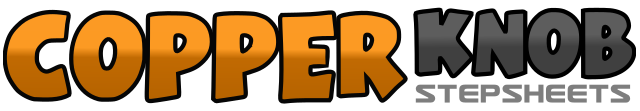 .......Count:32Wall:4Level:Novice.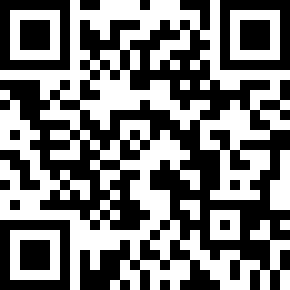 Choreographer:David LECAILLON (FR) - Avril 2019David LECAILLON (FR) - Avril 2019David LECAILLON (FR) - Avril 2019David LECAILLON (FR) - Avril 2019David LECAILLON (FR) - Avril 2019.Music:All Day - LOCASHAll Day - LOCASHAll Day - LOCASHAll Day - LOCASHAll Day - LOCASH........1-2&poser PD devant légèrement dans la diagonale Droite, croiser PG derrière PD, poser PD devant3&4poser PG devant, croiser PD derrière PG, poser PG devant5-6poser PD devant , faire ½ tour à Gauche 6:007&8poser PD devant , ramener PG vers PD , poser PD devant1&2pointer PG à gauche, ramener PG vers PD , pointer PD à Droite&3ramener PD vers PG , poser talon PG devant&4ramener PG vers PD , coup de PD devant5&6poser PD derrière, ramener PG vers PD , poser PD devant7&8poser PG devant, ramener PD vers PG , poser PG devant1-2-3-4croiser PD devant PG , poser PG derrière, poser PD à Droite , poser PG à coté PD1-2poser PD devant , faire ¼ de tour à Gauche 3:003&4croiser PD devant PG , poser PG à Gauche , croiser PD devant PG5&6faire ¼ de tour à Gauche poser PG devant , ramener PD vers PG , poser PG devant 12:007&8coup de PD devant , poser PD derrière , pointer PG à Gauche1&2coup du PG devant , poser PG à Gauche , pointer PD derrière PG3-4faire ½ tour à Droite sur pointe Droite, poser PG à coté PD 6:005&6poser PD à Droite ,ramener PG vers PD , croiser PD devant PG7&8faire ¼ de tour à Gauche poser PG devant , ramener PD vers PG , poser PG devant 3:001-2poser PD devant , revenir en appui surPG3-4poser PD derrière, revenir en appui sur PG